sFor SaleWesterly GK 24    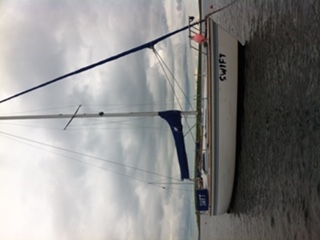 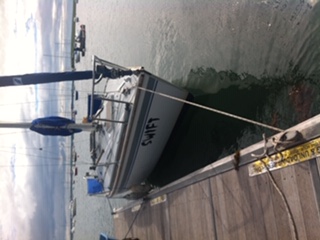 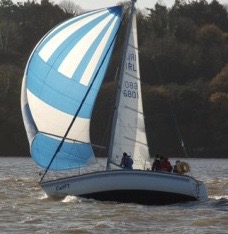 1981 Westerly GK 24 “Swift”LoA 7.32m	Volvo Penta MD5A Diesel with twin blade folding propeller		Twin axle Road trailerDetails Interior 2 Cabins 	4 Berth 	4’8”HeadroomSink & double ring paraffin burnerJabsco Marine Toilet Electrical & Navigation EquipmentSingle battery for cranking and domestic useICOM M401VHF Radio; DSC VHF aerial; Clipper Duet Log/Speed & Echo sounder; Navico Tillerpilot Autopilot; Compass; Barometer & Clock; Navigation LightsSpars & SailsAluminium mast & Spars; 1 x 19 Stainless Steel standing riggingRope running rigging. Rotostay headsail furling. Alloy Spinnaker PoleWatson Mainsail & Genoa; Aurn Genoa; Storm Jib; Spinnaker.2016 Goacher Tri Laminate tri-radial Headsail & Luff Sock – UV strip added 2019.Deck EquipmentDanforth anchor & chain; 2 x Lewmar single speed winches; 2 x Barbarossa (Harken) twin speed winched; Range of deck mounted cleats and clutches.Safety Equipment Bilge pump; Lifebuoy; JackstaysOther EquipmentBoarding ladder; Dodgers & Sprayhood; Sailcover; Fenders.Racing Record Regularly and successfully raced in NHC2 class at SLYC against 32- 34 foot yachts. 2nd SLYC First Series 2019, 1st SLYC Second Series 2019. Wins at various Strangford Regattas. Antifouling stripped 2016, hull treated with VC Tar prior to application of VC17. This is a slippery yacht that can hold it’s own against larger yachts. Lying ashore, Whiterock, Killinchy, Co Down.£4250Contact Stephen Clarke 07855 867167